Извещение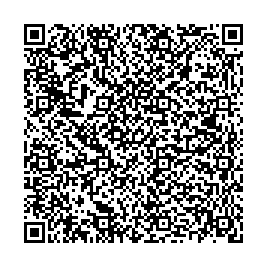 Кассир                                                                                                                                  Форма № ПД-4МФ СК (ГБУ СК «Ставкрайимущество» л/сч 011.70.003.8)                                                                                                                                  Форма № ПД-4МФ СК (ГБУ СК «Ставкрайимущество» л/сч 011.70.003.8)                                                                                                                                  Форма № ПД-4МФ СК (ГБУ СК «Ставкрайимущество» л/сч 011.70.003.8)                                                                                                                                  Форма № ПД-4МФ СК (ГБУ СК «Ставкрайимущество» л/сч 011.70.003.8)                                                                                                                                  Форма № ПД-4МФ СК (ГБУ СК «Ставкрайимущество» л/сч 011.70.003.8)                                                                                                                                  Форма № ПД-4МФ СК (ГБУ СК «Ставкрайимущество» л/сч 011.70.003.8)                                                                                                                                  Форма № ПД-4МФ СК (ГБУ СК «Ставкрайимущество» л/сч 011.70.003.8)                                                                                                                                  Форма № ПД-4МФ СК (ГБУ СК «Ставкрайимущество» л/сч 011.70.003.8)                                                                                                                                  Форма № ПД-4МФ СК (ГБУ СК «Ставкрайимущество» л/сч 011.70.003.8)                                                                                                                                  Форма № ПД-4МФ СК (ГБУ СК «Ставкрайимущество» л/сч 011.70.003.8)                                                                                                                                  Форма № ПД-4МФ СК (ГБУ СК «Ставкрайимущество» л/сч 011.70.003.8)                                                                                                                                  Форма № ПД-4МФ СК (ГБУ СК «Ставкрайимущество» л/сч 011.70.003.8)                                                                                                                                  Форма № ПД-4МФ СК (ГБУ СК «Ставкрайимущество» л/сч 011.70.003.8)                                                                                                                                  Форма № ПД-4МФ СК (ГБУ СК «Ставкрайимущество» л/сч 011.70.003.8)                                                                                                                                  Форма № ПД-4МФ СК (ГБУ СК «Ставкрайимущество» л/сч 011.70.003.8)ИзвещениеКассир                                                                                 (наименование получателя платежа)                                                                                  (наименование получателя платежа)                                                                                  (наименование получателя платежа)                                                                                  (наименование получателя платежа)                                                                                  (наименование получателя платежа)                                                                                  (наименование получателя платежа)                                                                                  (наименование получателя платежа)                                                                                  (наименование получателя платежа)                                                                                  (наименование получателя платежа)                                                                                  (наименование получателя платежа)                                                                                  (наименование получателя платежа)                                                                                  (наименование получателя платежа)                                                                                  (наименование получателя платежа)                                                                                  (наименование получателя платежа)                                                                                  (наименование получателя платежа) ИзвещениеКассир263410294426341029442634102944263410294426341029444060181060002300000140601810600023000001406018106000230000014060181060002300000140601810600023000001406018106000230000014060181060002300000140601810600023000001ИзвещениеКассир            (ИНН получателя платежа)                                               ( номер счета получателя платежа)            (ИНН получателя платежа)                                               ( номер счета получателя платежа)            (ИНН получателя платежа)                                               ( номер счета получателя платежа)            (ИНН получателя платежа)                                               ( номер счета получателя платежа)            (ИНН получателя платежа)                                               ( номер счета получателя платежа)            (ИНН получателя платежа)                                               ( номер счета получателя платежа)            (ИНН получателя платежа)                                               ( номер счета получателя платежа)            (ИНН получателя платежа)                                               ( номер счета получателя платежа)            (ИНН получателя платежа)                                               ( номер счета получателя платежа)            (ИНН получателя платежа)                                               ( номер счета получателя платежа)            (ИНН получателя платежа)                                               ( номер счета получателя платежа)            (ИНН получателя платежа)                                               ( номер счета получателя платежа)            (ИНН получателя платежа)                                               ( номер счета получателя платежа)            (ИНН получателя платежа)                                               ( номер счета получателя платежа)            (ИНН получателя платежа)                                               ( номер счета получателя платежа)ИзвещениеКассирОтделение Ставрополь г. СтавропольОтделение Ставрополь г. СтавропольОтделение Ставрополь г. СтавропольОтделение Ставрополь г. СтавропольОтделение Ставрополь г. СтавропольОтделение Ставрополь г. СтавропольОтделение Ставрополь г. СтавропольОтделение Ставрополь г. СтавропольОтделение Ставрополь г. СтавропольОтделение Ставрополь г. СтавропольБИК040702001ИзвещениеКассир                     (наименование банка получателя платежа)                     (наименование банка получателя платежа)                     (наименование банка получателя платежа)                     (наименование банка получателя платежа)                     (наименование банка получателя платежа)                     (наименование банка получателя платежа)                     (наименование банка получателя платежа)                     (наименование банка получателя платежа)                     (наименование банка получателя платежа)                     (наименование банка получателя платежа)                     (наименование банка получателя платежа)                     (наименование банка получателя платежа)                     (наименование банка получателя платежа)                     (наименование банка получателя платежа)                     (наименование банка получателя платежа)ИзвещениеКассир01100000000000002130011000000000000021300770100007701000077010000770100007701000ИзвещениеКассир(КБК)(КБК)(ОКТМО)(ОКТМО)(ОКТМО)(ОКТМО)(ОКТМО)(номер кор./сч. в банке получателе платежа)(номер кор./сч. в банке получателе платежа)(номер кор./сч. в банке получателе платежа)(номер кор./сч. в банке получателе платежа)ИзвещениеКассирПлата за предоставление справки, содержащей сведения о наличии (отсутствии) права собственности на объекты недвижимости (один правообладатель)Плата за предоставление справки, содержащей сведения о наличии (отсутствии) права собственности на объекты недвижимости (один правообладатель)Плата за предоставление справки, содержащей сведения о наличии (отсутствии) права собственности на объекты недвижимости (один правообладатель)Плата за предоставление справки, содержащей сведения о наличии (отсутствии) права собственности на объекты недвижимости (один правообладатель)Плата за предоставление справки, содержащей сведения о наличии (отсутствии) права собственности на объекты недвижимости (один правообладатель)Плата за предоставление справки, содержащей сведения о наличии (отсутствии) права собственности на объекты недвижимости (один правообладатель)Плата за предоставление справки, содержащей сведения о наличии (отсутствии) права собственности на объекты недвижимости (один правообладатель)Плата за предоставление справки, содержащей сведения о наличии (отсутствии) права собственности на объекты недвижимости (один правообладатель)Плата за предоставление справки, содержащей сведения о наличии (отсутствии) права собственности на объекты недвижимости (один правообладатель)Плата за предоставление справки, содержащей сведения о наличии (отсутствии) права собственности на объекты недвижимости (один правообладатель)Плата за предоставление справки, содержащей сведения о наличии (отсутствии) права собственности на объекты недвижимости (один правообладатель)Плата за предоставление справки, содержащей сведения о наличии (отсутствии) права собственности на объекты недвижимости (один правообладатель)Плата за предоставление справки, содержащей сведения о наличии (отсутствии) права собственности на объекты недвижимости (один правообладатель)Плата за предоставление справки, содержащей сведения о наличии (отсутствии) права собственности на объекты недвижимости (один правообладатель)Плата за предоставление справки, содержащей сведения о наличии (отсутствии) права собственности на объекты недвижимости (один правообладатель)ИзвещениеКассир(наименование платежа)(наименование платежа)(наименование платежа)(наименование платежа)(наименование платежа)(наименование платежа)(наименование платежа)(наименование платежа)(наименование платежа)(наименование платежа)(наименование платежа)(наименование платежа)(наименование платежа)(наименование платежа)(наименование платежа)ИзвещениеКассирФ.И.О. плательщика:Ф.И.О. плательщика:Ф.И.О. плательщика:.ДокУдЛичнСерияФЛ$$$ $$$ФизЛ.ДокУдЛичнНомерФЛ$$$.ДокУдЛичнСерияФЛ$$$ $$$ФизЛ.ДокУдЛичнНомерФЛ$$$.ДокУдЛичнСерияФЛ$$$ $$$ФизЛ.ДокУдЛичнНомерФЛ$$$.ДокУдЛичнСерияФЛ$$$ $$$ФизЛ.ДокУдЛичнНомерФЛ$$$.ДокУдЛичнСерияФЛ$$$ $$$ФизЛ.ДокУдЛичнНомерФЛ$$$.ДокУдЛичнСерияФЛ$$$ $$$ФизЛ.ДокУдЛичнНомерФЛ$$$.ДокУдЛичнСерияФЛ$$$ $$$ФизЛ.ДокУдЛичнНомерФЛ$$$.ДокУдЛичнСерияФЛ$$$ $$$ФизЛ.ДокУдЛичнНомерФЛ$$$.ДокУдЛичнСерияФЛ$$$ $$$ФизЛ.ДокУдЛичнНомерФЛ$$$.ДокУдЛичнСерияФЛ$$$ $$$ФизЛ.ДокУдЛичнНомерФЛ$$$.ДокУдЛичнСерияФЛ$$$ $$$ФизЛ.ДокУдЛичнНомерФЛ$$$.ДокУдЛичнСерияФЛ$$$ $$$ФизЛ.ДокУдЛичнНомерФЛ$$$ИзвещениеКассирАдрес плательщика:Адрес плательщика:Адрес плательщика:ИзвещениеКассир  Сумма платежа:   Сумма платежа:   Сумма платежа:   Сумма платежа:   Сумма платежа:   Сумма платежа:   Сумма платежа:   Сумма платежа: Сумма платы за услуги: 1000 руб. 00 копСумма платы за услуги: 1000 руб. 00 копСумма платы за услуги: 1000 руб. 00 копСумма платы за услуги: 1000 руб. 00 копСумма платы за услуги: 1000 руб. 00 копСумма платы за услуги: 1000 руб. 00 копСумма платы за услуги: 1000 руб. 00 копИзвещениеКассир  Итого 1000 руб. 00 коп.       “______”_____________________ 20___г.  Итого 1000 руб. 00 коп.       “______”_____________________ 20___г.  Итого 1000 руб. 00 коп.       “______”_____________________ 20___г.  Итого 1000 руб. 00 коп.       “______”_____________________ 20___г.  Итого 1000 руб. 00 коп.       “______”_____________________ 20___г.  Итого 1000 руб. 00 коп.       “______”_____________________ 20___г.  Итого 1000 руб. 00 коп.       “______”_____________________ 20___г.  Итого 1000 руб. 00 коп.       “______”_____________________ 20___г.  Итого 1000 руб. 00 коп.       “______”_____________________ 20___г.  Итого 1000 руб. 00 коп.       “______”_____________________ 20___г.  Итого 1000 руб. 00 коп.       “______”_____________________ 20___г.  Итого 1000 руб. 00 коп.       “______”_____________________ 20___г.  Итого 1000 руб. 00 коп.       “______”_____________________ 20___г.  Итого 1000 руб. 00 коп.       “______”_____________________ 20___г.  Итого 1000 руб. 00 коп.       “______”_____________________ 20___г.ИзвещениеКассирС условиями приема указанной в платежном документе суммы, в т.ч. с суммой взимаемой платы за услуги банка ознакомлен и согласен.                    Подпись плательщикаС условиями приема указанной в платежном документе суммы, в т.ч. с суммой взимаемой платы за услуги банка ознакомлен и согласен.                    Подпись плательщикаС условиями приема указанной в платежном документе суммы, в т.ч. с суммой взимаемой платы за услуги банка ознакомлен и согласен.                    Подпись плательщикаС условиями приема указанной в платежном документе суммы, в т.ч. с суммой взимаемой платы за услуги банка ознакомлен и согласен.                    Подпись плательщикаС условиями приема указанной в платежном документе суммы, в т.ч. с суммой взимаемой платы за услуги банка ознакомлен и согласен.                    Подпись плательщикаС условиями приема указанной в платежном документе суммы, в т.ч. с суммой взимаемой платы за услуги банка ознакомлен и согласен.                    Подпись плательщикаС условиями приема указанной в платежном документе суммы, в т.ч. с суммой взимаемой платы за услуги банка ознакомлен и согласен.                    Подпись плательщикаС условиями приема указанной в платежном документе суммы, в т.ч. с суммой взимаемой платы за услуги банка ознакомлен и согласен.                    Подпись плательщикаС условиями приема указанной в платежном документе суммы, в т.ч. с суммой взимаемой платы за услуги банка ознакомлен и согласен.                    Подпись плательщикаС условиями приема указанной в платежном документе суммы, в т.ч. с суммой взимаемой платы за услуги банка ознакомлен и согласен.                    Подпись плательщикаС условиями приема указанной в платежном документе суммы, в т.ч. с суммой взимаемой платы за услуги банка ознакомлен и согласен.                    Подпись плательщикаС условиями приема указанной в платежном документе суммы, в т.ч. с суммой взимаемой платы за услуги банка ознакомлен и согласен.                    Подпись плательщикаС условиями приема указанной в платежном документе суммы, в т.ч. с суммой взимаемой платы за услуги банка ознакомлен и согласен.                    Подпись плательщикаС условиями приема указанной в платежном документе суммы, в т.ч. с суммой взимаемой платы за услуги банка ознакомлен и согласен.                    Подпись плательщикаС условиями приема указанной в платежном документе суммы, в т.ч. с суммой взимаемой платы за услуги банка ознакомлен и согласен.                    Подпись плательщикаКвитанция КассирКвитанция КассирМФ СК (ГБУ СК «Ставкрайимущество» л/сч 011.70.003.8)МФ СК (ГБУ СК «Ставкрайимущество» л/сч 011.70.003.8)МФ СК (ГБУ СК «Ставкрайимущество» л/сч 011.70.003.8)МФ СК (ГБУ СК «Ставкрайимущество» л/сч 011.70.003.8)МФ СК (ГБУ СК «Ставкрайимущество» л/сч 011.70.003.8)МФ СК (ГБУ СК «Ставкрайимущество» л/сч 011.70.003.8)МФ СК (ГБУ СК «Ставкрайимущество» л/сч 011.70.003.8)МФ СК (ГБУ СК «Ставкрайимущество» л/сч 011.70.003.8)МФ СК (ГБУ СК «Ставкрайимущество» л/сч 011.70.003.8)МФ СК (ГБУ СК «Ставкрайимущество» л/сч 011.70.003.8)МФ СК (ГБУ СК «Ставкрайимущество» л/сч 011.70.003.8)МФ СК (ГБУ СК «Ставкрайимущество» л/сч 011.70.003.8)МФ СК (ГБУ СК «Ставкрайимущество» л/сч 011.70.003.8)МФ СК (ГБУ СК «Ставкрайимущество» л/сч 011.70.003.8)МФ СК (ГБУ СК «Ставкрайимущество» л/сч 011.70.003.8)Квитанция Кассир                                                                 (наименование получателя платежа)                                                                  (наименование получателя платежа)                                                                  (наименование получателя платежа)                                                                  (наименование получателя платежа)                                                                  (наименование получателя платежа)                                                                  (наименование получателя платежа)                                                                  (наименование получателя платежа)                                                                  (наименование получателя платежа)                                                                  (наименование получателя платежа)                                                                  (наименование получателя платежа)                                                                  (наименование получателя платежа)                                                                  (наименование получателя платежа)                                                                  (наименование получателя платежа)                                                                  (наименование получателя платежа)                                                                  (наименование получателя платежа) Квитанция Кассир263410294426341029442634102944263410294426341029444060181060002300000140601810600023000001406018106000230000014060181060002300000140601810600023000001406018106000230000014060181060002300000140601810600023000001Квитанция Кассир            (ИНН получателя платежа)                                               ( номер счета получателя платежа)            (ИНН получателя платежа)                                               ( номер счета получателя платежа)            (ИНН получателя платежа)                                               ( номер счета получателя платежа)            (ИНН получателя платежа)                                               ( номер счета получателя платежа)            (ИНН получателя платежа)                                               ( номер счета получателя платежа)            (ИНН получателя платежа)                                               ( номер счета получателя платежа)            (ИНН получателя платежа)                                               ( номер счета получателя платежа)            (ИНН получателя платежа)                                               ( номер счета получателя платежа)            (ИНН получателя платежа)                                               ( номер счета получателя платежа)            (ИНН получателя платежа)                                               ( номер счета получателя платежа)            (ИНН получателя платежа)                                               ( номер счета получателя платежа)            (ИНН получателя платежа)                                               ( номер счета получателя платежа)            (ИНН получателя платежа)                                               ( номер счета получателя платежа)            (ИНН получателя платежа)                                               ( номер счета получателя платежа)            (ИНН получателя платежа)                                               ( номер счета получателя платежа)Квитанция КассирОтделение Ставрополь г. СтавропольОтделение Ставрополь г. СтавропольОтделение Ставрополь г. СтавропольОтделение Ставрополь г. СтавропольОтделение Ставрополь г. СтавропольОтделение Ставрополь г. СтавропольОтделение Ставрополь г. СтавропольОтделение Ставрополь г. СтавропольОтделение Ставрополь г. СтавропольОтделение Ставрополь г. СтавропольБИК040702001Квитанция Кассир                     (наименование банка получателя платежа)                     (наименование банка получателя платежа)                     (наименование банка получателя платежа)                     (наименование банка получателя платежа)                     (наименование банка получателя платежа)                     (наименование банка получателя платежа)                     (наименование банка получателя платежа)                     (наименование банка получателя платежа)                     (наименование банка получателя платежа)                     (наименование банка получателя платежа)                     (наименование банка получателя платежа)                     (наименование банка получателя платежа)                     (наименование банка получателя платежа)                     (наименование банка получателя платежа)                     (наименование банка получателя платежа)Квитанция Кассир011000000000000021300770100007701000077010000770100007701000Квитанция Кассир(КБК)(КБК)(ОКТМО)(ОКТМО)(ОКТМО)(ОКТМО)(ОКТМО)(номер кор./сч. в банке получателе платежа)(номер кор./сч. в банке получателе платежа)(номер кор./сч. в банке получателе платежа)Квитанция КассирПлата за предоставление справки, содержащей сведения о наличии (отсутствии) права собственности на объекты недвижимости (один правообладатель)Плата за предоставление справки, содержащей сведения о наличии (отсутствии) права собственности на объекты недвижимости (один правообладатель)Плата за предоставление справки, содержащей сведения о наличии (отсутствии) права собственности на объекты недвижимости (один правообладатель)Плата за предоставление справки, содержащей сведения о наличии (отсутствии) права собственности на объекты недвижимости (один правообладатель)Плата за предоставление справки, содержащей сведения о наличии (отсутствии) права собственности на объекты недвижимости (один правообладатель)Плата за предоставление справки, содержащей сведения о наличии (отсутствии) права собственности на объекты недвижимости (один правообладатель)Плата за предоставление справки, содержащей сведения о наличии (отсутствии) права собственности на объекты недвижимости (один правообладатель)Плата за предоставление справки, содержащей сведения о наличии (отсутствии) права собственности на объекты недвижимости (один правообладатель)Плата за предоставление справки, содержащей сведения о наличии (отсутствии) права собственности на объекты недвижимости (один правообладатель)Плата за предоставление справки, содержащей сведения о наличии (отсутствии) права собственности на объекты недвижимости (один правообладатель)Плата за предоставление справки, содержащей сведения о наличии (отсутствии) права собственности на объекты недвижимости (один правообладатель)Плата за предоставление справки, содержащей сведения о наличии (отсутствии) права собственности на объекты недвижимости (один правообладатель)Плата за предоставление справки, содержащей сведения о наличии (отсутствии) права собственности на объекты недвижимости (один правообладатель)Плата за предоставление справки, содержащей сведения о наличии (отсутствии) права собственности на объекты недвижимости (один правообладатель)Плата за предоставление справки, содержащей сведения о наличии (отсутствии) права собственности на объекты недвижимости (один правообладатель)Квитанция Кассир(наименование платежа)(наименование платежа)(наименование платежа)(наименование платежа)(наименование платежа)(наименование платежа)(наименование платежа)(наименование платежа)(наименование платежа)(наименование платежа)(наименование платежа)(наименование платежа)(наименование платежа)(наименование платежа)(наименование платежа)Квитанция КассирФ.И.О. плательщика:Ф.И.О. плательщика:Ф.И.О. плательщика:Квитанция КассирАдрес плательщика:Адрес плательщика:Адрес плательщика:Квитанция Кассир  Сумма платежа:   Сумма платежа:   Сумма платежа:   Сумма платежа:   Сумма платежа:   Сумма платежа:   Сумма платежа:   Сумма платежа: Сумма платы за услуги: 1000 руб. 00 копСумма платы за услуги: 1000 руб. 00 копСумма платы за услуги: 1000 руб. 00 копСумма платы за услуги: 1000 руб. 00 копСумма платы за услуги: 1000 руб. 00 копСумма платы за услуги: 1000 руб. 00 копСумма платы за услуги: 1000 руб. 00 копКвитанция Кассир  Итого 1000 руб. 00 коп.       “______”_____________________ 20___г.  Итого 1000 руб. 00 коп.       “______”_____________________ 20___г.  Итого 1000 руб. 00 коп.       “______”_____________________ 20___г.  Итого 1000 руб. 00 коп.       “______”_____________________ 20___г.  Итого 1000 руб. 00 коп.       “______”_____________________ 20___г.  Итого 1000 руб. 00 коп.       “______”_____________________ 20___г.  Итого 1000 руб. 00 коп.       “______”_____________________ 20___г.  Итого 1000 руб. 00 коп.       “______”_____________________ 20___г.  Итого 1000 руб. 00 коп.       “______”_____________________ 20___г.  Итого 1000 руб. 00 коп.       “______”_____________________ 20___г.  Итого 1000 руб. 00 коп.       “______”_____________________ 20___г.  Итого 1000 руб. 00 коп.       “______”_____________________ 20___г.  Итого 1000 руб. 00 коп.       “______”_____________________ 20___г.  Итого 1000 руб. 00 коп.       “______”_____________________ 20___г.  Итого 1000 руб. 00 коп.       “______”_____________________ 20___г.Квитанция КассирС условиями приема указанной в платежном документе суммы, в т.ч. с суммой взимаемой платы за услуги банка ознакомлен и согласен.                    Подпись плательщикаС условиями приема указанной в платежном документе суммы, в т.ч. с суммой взимаемой платы за услуги банка ознакомлен и согласен.                    Подпись плательщикаС условиями приема указанной в платежном документе суммы, в т.ч. с суммой взимаемой платы за услуги банка ознакомлен и согласен.                    Подпись плательщикаС условиями приема указанной в платежном документе суммы, в т.ч. с суммой взимаемой платы за услуги банка ознакомлен и согласен.                    Подпись плательщикаС условиями приема указанной в платежном документе суммы, в т.ч. с суммой взимаемой платы за услуги банка ознакомлен и согласен.                    Подпись плательщикаС условиями приема указанной в платежном документе суммы, в т.ч. с суммой взимаемой платы за услуги банка ознакомлен и согласен.                    Подпись плательщикаС условиями приема указанной в платежном документе суммы, в т.ч. с суммой взимаемой платы за услуги банка ознакомлен и согласен.                    Подпись плательщикаС условиями приема указанной в платежном документе суммы, в т.ч. с суммой взимаемой платы за услуги банка ознакомлен и согласен.                    Подпись плательщикаС условиями приема указанной в платежном документе суммы, в т.ч. с суммой взимаемой платы за услуги банка ознакомлен и согласен.                    Подпись плательщикаС условиями приема указанной в платежном документе суммы, в т.ч. с суммой взимаемой платы за услуги банка ознакомлен и согласен.                    Подпись плательщикаС условиями приема указанной в платежном документе суммы, в т.ч. с суммой взимаемой платы за услуги банка ознакомлен и согласен.                    Подпись плательщикаС условиями приема указанной в платежном документе суммы, в т.ч. с суммой взимаемой платы за услуги банка ознакомлен и согласен.                    Подпись плательщикаС условиями приема указанной в платежном документе суммы, в т.ч. с суммой взимаемой платы за услуги банка ознакомлен и согласен.                    Подпись плательщикаС условиями приема указанной в платежном документе суммы, в т.ч. с суммой взимаемой платы за услуги банка ознакомлен и согласен.                    Подпись плательщикаС условиями приема указанной в платежном документе суммы, в т.ч. с суммой взимаемой платы за услуги банка ознакомлен и согласен.                    Подпись плательщика